CATHEDRAL INTERNATIONAL P.O. BOX 1608 277 Madison Avenue Perth Amboy, New Jersey 08862 2020 - 2021 Educare Ministry SCHOLARSHIP APPLICATION INSTRUCTIONS Please check appropriate box:   Full Time ___ Part Time___    □ High School Student    □Undergraduate Student    □Graduate Student The Educare Ministry at Cathedral International is pleased to announce the availability of scholarships for the year 2020-2021.  The scholarships are awarded to those seeking FIRST TIME ASSOCIATE, BACCALAUREATE or GRADUATE DEGREES who have a 3.0 GPA or higher, are members of Cathedral International, show a commitment to God, participate in ministry in and outside of Cathedral International, and community service.   A limited number of scholarships will be awarded to selected applicants in the amount of $1000.00 for full-time students and $500 for part-time students. They will be based on the following criteria: The student must be an ACTIVE member of Cathedral International. Although we have been virtual for a year, please provide evidence of being involved and active in a Cathedral International Ministry. Have the verification form completed by the Ministry Head for that specific ministry.  In cases where he/she is away at college an additional essay on the history of their service and participation in ministry at college or at Cathedral International will be required.  Proof of Community Service. The student must complete a typed essay based on the following topic: “Choose one experience you have had as a member of Cathedral International and describe how that experience has impacted you both as a Christian and a student”. Student must have at least a 3.0 GPA and submit an OFFICIAL transcript (with a raised seal) directly from the high school or college/university he/she attends. The transcript must be postmarked by the application deadline. The transcript DOES NOT have to accompany the application.    Student must complete the attached NJ W9 Form to facilitate mailing of the check by the Cathedral Finance Department when you are awarded the Educare Scholarship award. The funds must be used for education purposes. Incomplete applications will NOT be accepted. Do NOT email your applications to Educare. Upon completion of the application, students should place it in an envelope and mail it to the following address: Cathedral International Educare Ministry  P.O. Box 1608 Perth Amboy, NJ  08862 ONLY APPLICATIONS SENT VIA US MAIL WILL BE CONSIDERED. ALL APPLICATIONS MUST BE POSTMARKED BY JUNE 11, 2021. Contact Info: www.cathedralinternational.org educare.thecathedral@gmail.com  732.826.5293  CATHEDRAL INTERNATIONAL P.O. BOX 1608 Perth Amboy, New Jersey 08862 APPLICATION SUBMISSION CHECKLIST Please note that your application packet is considered complete if ALL of the following items have been submitted and postmarked by JUNE 11, 2021. Please note that, for the 2020 - 2021 award year, Ministry participation or community service will be REQUIRED of ALL applicants.  Acceptable forms of service include, but are not limited to, the following:  mentoring, tutoring, assisting in a soup kitchen, volunteering in a nursing home or a community service organization, volunteering at the church while home on break, etc.  All service must be documented, and it CANNOT be a service for which you are compensated (e.g., Work-Study, part-time job, etc.).  If you have questions about fulfilling the service requirement for the 2020 - 2021 award year, or if you have questions as to whether your service is acceptable, please submit them in writing to the Educare Ministry or email them to educare.thecathedral@gmail.com CATHEDRAL INTERNATIONAL P.O. BOX 1608 Perth Amboy, New Jersey 08862 CATHEDRAL INTERNATIONAL P.O. BOX 1608 277 Madison Avenue 	 	      Perth Amboy, New Jersey 08862 Cathedral Service Verification Form Student Name:  _________________________________________________________________________ Ministry Name: _________________________________________________________________________ Ministry Head:  _________________________________________________________________________ Ministry/Church location: _________________________________________________________________ Please rank the student by circling the following areas and return this form to the student for submission with the scholarship application.   	 Excellent    	Good 	Average 	Below 	Poor Average Attitude 	10 	8 	6 	4 	0 Integrity 	10 	8 	6 	4 	0 Interpersonal Skills 	10 	8 	6 	4 	0 Level of Involvement 	10 	8 	6 	4 	0 Willingness to Serve 	10 	8 	6 	4 	0 Comments:  ____________________________________________________________________________ ______________________________________________________________________________________ ______________________________________________________________________________________ ______________________________________________________________________________________ Ministry Head Signature:  _______________________________________ Date:  __________________ NOTE:  For those away in college, the following Community Service form should be completed by Campus Ministry Director, Local Pastor or representative where you are serving and attending.CATHEDRAL INTERNATIONAL P.O. BOX 1608 277 Madison Avenue 	 	      Perth Amboy, New Jersey 08862 Community Service Evaluation Form Student Volunteer Name:  ________________________________________________________________ Organization Name: ____________________________________________________________________ Program Director/Manager:  ______________________________________________________________ Address: 	 	______________________________________________________________________________ Telephone:  ______________________ Non-Profit ___________  	 	 	 	For-Profit ____________________ Please describe the nature of the community service and the role that you provided: ___________________ ______________________________________________________________________________________ ______________________________________________________________________________________ ______________________________________________________________________________________ Approximate # of hours served:  __________ Program Director:  Please rank the volunteer by circling the following areas and return this form to the student for submission with the scholarship application.   	 Excellent    	Good 	Average 	Below 	Poor Average Attitude 	10 	8 	6 	4 	0 Integrity 	10 	8 	6 	4 	0 Interpersonal Skills 	10 	8 	6 	4 	0 Level of Involvement 	10 	8 	6 	4 	0 Willingness to Serve 	10 	8 	6 	4 	0 Program Director’s Comments:  ____________________________________________________________ ______________________________________________________________________________________ ______________________________________________________________________________________ Program Director’s Signature:  ______________________________________ Date:  ___________________ Application for Education Grant   PAGE 8  Scholarship Application  Official School Transcript reflecting 3.0 GPA or higher  Typed Essay: "Choose one sermon or bible study you experienced at Cathedral International. How has what you heard in that experience been applied to your life as a student? How will you apply it to your future?" (No less than 500 words)  Cathedral Service Evaluation Form    Community Service Evaluation Form  Out of State Students:  Essay, “My History of Service and Participation in Ministry at college and/or Cathedral International”                       (No less than 250 words)  W9 Form:  New Jersey W9 Form Attached 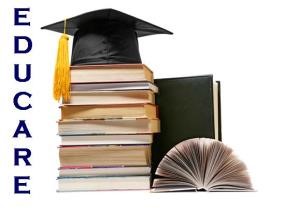 2020 – 2021 SCHOLARSHIP APPLICATION DEADLINE FOR POSTMARK:  JUNE 11, 2021 Personal Information  	Name________________________________________ ____________________________  	Home Address____________________________________________________________  	City/State/Zip Code   ______________________________________________________  	Home Telephone #________________  Cellular Telephone #_____________________  	Date of Birth____________________________  	Male       	Female    	Email Address (1) ________________________ 	(2) _______________________  	Student Signature & Date___________________________________________________ Parent Information  	Parent (Guardian) Name____________________________________________________  	Address_________________________________________________________________  	Work Telephone # ___________________    Home Telephone #____________________  	Parent/Guardian Signature__________________________________________________ Educational Information              Name of Institution & Address (High School Seniors, please list the name of your high school and the                     college you anticipate attending) ________________________________________________________________________ ________________________________________________________________________  	Grade Point Average__________________  PLEASE NOTE:  THE EDUCARE MINISTRY MUST BE NOTIFIED OF THE STUDENT’S FINAL COLLEGE/UNIVERSITY CHOICE BEFORE MONIES ARE DISTRIBUTED TO THE STUDENT.   	 	Check below to indicate what your enrollment status will be: 	     	Full-time (at least 4 courses per semester: 12 credits)           Part-time (at least 1 course per semester) 	IV. 	Church Membership & Ministry        Are you currently a member of Cathedral International? __________________________         If you are away in College, are you participating in Campus Ministry or attending a local church? __________________________ 	        Church/Ministry Name: __________________________ 	Length of time serving______________         Pastor/Campus Minister or Director: __________________________         Are your parents members and tithers of Cathedral International? ___________________ 	VI. 	Essay 	 	Must be typed, Times New Roman 12pt Font, Double Spaced, and no less than 500   words on the topic:   “Choose one experience you have had as a member of Cathedral International and describe how that experience has impacted you both as a Christian and a student”             Attach the essay sheets to the application and place your name and social security number in the upper right hand corner of all attached pages.              Student Signature   ___________________________________ Date _____________________ PLEASE RETURN THIS APPLICATION VIA US MAIL ONLY TO THE FOLLOWING ADDRESS: Cathedral International P.O. Box 1608 Perth Amboy, NJ 08862 ATTN: Educare Ministry Applications must be postmarked by  June 11, 2021 REMEMBER! The transcript MUST be an official school document and must be forwarded to the Educare Ministry either directly from the school OR in a sealed envelope with the application postmarked by JUNE 11, 2021.  If your school will be mailing transcripts to us directly, please inform your school that your transcripts MUST be received no later than June 11th in order to be considered for the scholarship. Also, the attached New Jersey W9 Form must be completed and signed. You ONLY need to complete Part 1 of the form. Please ensure that your address is accurate and complete because that is where the scholarship check will be mailed. NOTE:  All funds must be used for educational purposes. STATE OF NEW JERSEY W-9/QUESTIONNAIRE THE STATE OF NEW JERSEY REQUIRES THE FOLLOWING INFORMATION TO ESTABLISH YOUR NAME, ADDRESS AND TAXPAYER ID ON STATE RECORDS. THE INFORMATION IS USED TO POPULATE AND MAINTAIN THE STATE’S VENDOR/PAYEE FILE AND MUST BE COMPLETED BEFORE PAYMENTS ARE MADE. STATE OF NEW JERSEY W-9/QUESTIONNAIRE THE STATE OF NEW JERSEY REQUIRES THE FOLLOWING INFORMATION TO ESTABLISH YOUR NAME, ADDRESS AND TAXPAYER ID ON STATE RECORDS. THE INFORMATION IS USED TO POPULATE AND MAINTAIN THE STATE’S VENDOR/PAYEE FILE AND MUST BE COMPLETED BEFORE PAYMENTS ARE MADE. STATE OF NEW JERSEY W-9/QUESTIONNAIRE THE STATE OF NEW JERSEY REQUIRES THE FOLLOWING INFORMATION TO ESTABLISH YOUR NAME, ADDRESS AND TAXPAYER ID ON STATE RECORDS. THE INFORMATION IS USED TO POPULATE AND MAINTAIN THE STATE’S VENDOR/PAYEE FILE AND MUST BE COMPLETED BEFORE PAYMENTS ARE MADE. STATE OF NEW JERSEY W-9/QUESTIONNAIRE THE STATE OF NEW JERSEY REQUIRES THE FOLLOWING INFORMATION TO ESTABLISH YOUR NAME, ADDRESS AND TAXPAYER ID ON STATE RECORDS. THE INFORMATION IS USED TO POPULATE AND MAINTAIN THE STATE’S VENDOR/PAYEE FILE AND MUST BE COMPLETED BEFORE PAYMENTS ARE MADE. STATE OF NEW JERSEY W-9/QUESTIONNAIRE THE STATE OF NEW JERSEY REQUIRES THE FOLLOWING INFORMATION TO ESTABLISH YOUR NAME, ADDRESS AND TAXPAYER ID ON STATE RECORDS. THE INFORMATION IS USED TO POPULATE AND MAINTAIN THE STATE’S VENDOR/PAYEE FILE AND MUST BE COMPLETED BEFORE PAYMENTS ARE MADE. STATE OF NEW JERSEY W-9/QUESTIONNAIRE THE STATE OF NEW JERSEY REQUIRES THE FOLLOWING INFORMATION TO ESTABLISH YOUR NAME, ADDRESS AND TAXPAYER ID ON STATE RECORDS. THE INFORMATION IS USED TO POPULATE AND MAINTAIN THE STATE’S VENDOR/PAYEE FILE AND MUST BE COMPLETED BEFORE PAYMENTS ARE MADE. IMPORTANT: YOU WILL NOT BE PAID BY THE STATE OF NEW JERSEY UNTIL THIS FORM IS COMPLETED, SIGNED AND RETURNED. FOR ADDITIONAL INFORMATION CALL (609) 633-8183 OR EMAIL: AAIUNIT@TREAS.STATE.NJ.US IMPORTANT: YOU WILL NOT BE PAID BY THE STATE OF NEW JERSEY UNTIL THIS FORM IS COMPLETED, SIGNED AND RETURNED. FOR ADDITIONAL INFORMATION CALL (609) 633-8183 OR EMAIL: AAIUNIT@TREAS.STATE.NJ.US IMPORTANT: YOU WILL NOT BE PAID BY THE STATE OF NEW JERSEY UNTIL THIS FORM IS COMPLETED, SIGNED AND RETURNED. FOR ADDITIONAL INFORMATION CALL (609) 633-8183 OR EMAIL: AAIUNIT@TREAS.STATE.NJ.US IMPORTANT: YOU WILL NOT BE PAID BY THE STATE OF NEW JERSEY UNTIL THIS FORM IS COMPLETED, SIGNED AND RETURNED. FOR ADDITIONAL INFORMATION CALL (609) 633-8183 OR EMAIL: AAIUNIT@TREAS.STATE.NJ.US IMPORTANT: YOU WILL NOT BE PAID BY THE STATE OF NEW JERSEY UNTIL THIS FORM IS COMPLETED, SIGNED AND RETURNED. FOR ADDITIONAL INFORMATION CALL (609) 633-8183 OR EMAIL: AAIUNIT@TREAS.STATE.NJ.US Return completed form to: OMB VENDOR CONTROL PO BOX 221 TRENTON, NJ 08625 or FAX: (609) 984-5210 PART I. REQUEST FOR TAXPAYER IDENTIFICATION NUMBER AND CERTIFICATION REQUEST FOR TAXPAYER IDENTIFICATION NUMBER AND CERTIFICATION REQUEST FOR TAXPAYER IDENTIFICATION NUMBER AND CERTIFICATION Return completed form to: OMB VENDOR CONTROL PO BOX 221 TRENTON, NJ 08625 or FAX: (609) 984-5210 REQUEST FOR TAXPAYER IDENTIFICATION NUMBER AND CERTIFICATION REQUEST FOR TAXPAYER IDENTIFICATION NUMBER AND CERTIFICATION REQUEST FOR TAXPAYER IDENTIFICATION NUMBER AND CERTIFICATION Return completed form to: OMB VENDOR CONTROL PO BOX 221 TRENTON, NJ 08625 or FAX: (609) 984-5210 1. 	Name (as shown on your tax return):    me (as shown on your tax return):    me (as shown on your tax return):    me (as shown on your tax return):    2. 	Address line 1: 	 dress line 1: 	 dress line 1: 	 dress line 1: 	 Address line 2: dress line 2: dress line 2: dress line 2: 3. 	City: 	 	State                                                             Zip: 	 y: 	 	State                                                             Zip: 	 y: 	 	State                                                             Zip: 	 y: 	 	State                                                             Zip: 	 If the above contains preprinted data that is incorrect, cross it out and write the correct information immediately next to it. he above contains preprinted data that is incorrect, cross it out and write the correct information immediately next to it. he above contains preprinted data that is incorrect, cross it out and write the correct information immediately next to it. he above contains preprinted data that is incorrect, cross it out and write the correct information immediately next to it. 4. Taxpayer Identification Number (TIN) Enter your TIN below and select the type of number listed. 	 	  SOCIAL SECURITY NUMBER 	  EMPLOYER IDENTIFICATION NUMBERayer Identification Number (TIN) Enter your TIN below and select the type of number listed. 	 	  SOCIAL SECURITY NUMBER 	  EMPLOYER IDENTIFICATION NUMBERayer Identification Number (TIN) Enter your TIN below and select the type of number listed. 	 	  SOCIAL SECURITY NUMBER 	  EMPLOYER IDENTIFICATION NUMBERayer Identification Number (TIN) Enter your TIN below and select the type of number listed. 	 	  SOCIAL SECURITY NUMBER 	  EMPLOYER IDENTIFICATION NUMBER5. Certification: Under penalties of perjury, I certify that: ication: Under penalties of perjury, I certify that: ication: Under penalties of perjury, I certify that: ication: Under penalties of perjury, I certify that: 1. The number shown on this form is my correct taxpayer identification number (or I am waiting for a number to be issued to me), and number shown on this form is my correct taxpayer identification number (or I am waiting for a number to be issued to me), and number shown on this form is my correct taxpayer identification number (or I am waiting for a number to be issued to me), and number shown on this form is my correct taxpayer identification number (or I am waiting for a number to be issued to me), and 2. I am not subject to backup withholding because: (a) I am exempt from backup withholding, or (b) I have not been notified by the Internal Revenue Service (IRS) not subject to backup withholding because: (a) I am exempt from backup withholding, or (b) I have not been notified by the Internal Revenue Service (IRS) not subject to backup withholding because: (a) I am exempt from backup withholding, or (b) I have not been notified by the Internal Revenue Service (IRS) not subject to backup withholding because: (a) I am exempt from backup withholding, or (b) I have not been notified by the Internal Revenue Service (IRS) that I am subject to backup withholding as a result of a failure to report all interest or dividends, or (c) the IRS has notified me that I am no longer subject to    subject to backup withholding as a result of a failure to report all interest or dividends, or (c) the IRS has notified me that I am no longer subject to    subject to backup withholding as a result of a failure to report all interest or dividends, or (c) the IRS has notified me that I am no longer subject to    subject to backup withholding as a result of a failure to report all interest or dividends, or (c) the IRS has notified me that I am no longer subject to   backup withholding, and withholding, and withholding, and withholding, and 3. I am a U.S. citizen or other US person as defined by the IRS. a U.S. citizen or other US person as defined by the IRS. a U.S. citizen or other US person as defined by the IRS. a U.S. citizen or other US person as defined by the IRS. Certification Instructions: You must cross out item (2) above if you have been notified by the IRS that you are currently subject to backup withholding because of ation Instructions: You must cross out item (2) above if you have been notified by the IRS that you are currently subject to backup withholding because of ation Instructions: You must cross out item (2) above if you have been notified by the IRS that you are currently subject to backup withholding because of ation Instructions: You must cross out item (2) above if you have been notified by the IRS that you are currently subject to backup withholding because of underreported interest or dividends on your tax return. For real estate transactions, item (2) does not apply. For mortgage interest paid, acquisition or ported interest or dividends on your tax return. For real estate transactions, item (2) does not apply. For mortgage interest paid, acquisition or ported interest or dividends on your tax return. For real estate transactions, item (2) does not apply. For mortgage interest paid, acquisition or ported interest or dividends on your tax return. For real estate transactions, item (2) does not apply. For mortgage interest paid, acquisition or abandonment of secured property, cancellation of debt, contributions to an IRA, and generally payments other than interest or dividends, you are not required to ment of secured property, cancellation of debt, contributions to an IRA, and generally payments other than interest or dividends, you are not required to ment of secured property, cancellation of debt, contributions to an IRA, and generally payments other than interest or dividends, you are not required to ment of secured property, cancellation of debt, contributions to an IRA, and generally payments other than interest or dividends, you are not required to sign the certification, but you must provide your correct TIN.  certification, but you must provide your correct TIN.  certification, but you must provide your correct TIN.  certification, but you must provide your correct TIN. Sign Here Signature 	Date Signature 	Date Signature 	Date PART II. VENDOR/PAYEE DATA: STATE OF NEW JERSEY VENDOR/PAYEE INFORMATION QUESTIONNAIRE  VENDOR/PAYEE DATA: STATE OF NEW JERSEY VENDOR/PAYEE INFORMATION QUESTIONNAIRE  VENDOR/PAYEE DATA: STATE OF NEW JERSEY VENDOR/PAYEE INFORMATION QUESTIONNAIRE  VENDOR/PAYEE DATA: STATE OF NEW JERSEY VENDOR/PAYEE INFORMATION QUESTIONNAIRE  VENDOR/PAYEE DATA: STATE OF NEW JERSEY VENDOR/PAYEE INFORMATION QUESTIONNAIRE  VENDOR/PAYEE DATA: STATE OF NEW JERSEY VENDOR/PAYEE INFORMATION QUESTIONNAIRE  VENDOR/PAYEE DATA: STATE OF NEW JERSEY VENDOR/PAYEE INFORMATION QUESTIONNAIRE  VENDOR/PAYEE DATA: STATE OF NEW JERSEY VENDOR/PAYEE INFORMATION QUESTIONNAIRE 	1. 	Enter the code from the list below that best describes your primary business function: VENDORS 	VG=VENDORS WHO SELL OR MANUFACTURE GOODS 	HC=HEALTHCARE SERVICES (NON STATE AGENCIES) 	VS=VENDORS WHO RENDER SERVICE OR RECEIVE RENT PAYMENTS 	LG=LEGAL SERVICES 	CS=CONSTRUCTION VENDORS WHO RENDER SERVICES 	CG=CONSTRUCTION VENDORS WHO SELL OR MANUFACTURE GOODS GOVERNMENT ENTITIES 	AC=AUTHORITY/COMMISSION 	CF=CONFIDENTIAL FUND 	PC=PETTY CASH 	SD=SCHOOL DISTRICT 	FA=FEDERAL AGENCY    FD=FIRE DISTRICT 	CM=COUNTY/MUNICIPALITY 	EP=NJ STATE EMPLOYEE 	SA=STATE AGENCY    WB=WELFARE BOARD    CU=STATE COLLEGE/UNIVERSITY  OTHER  VENDORS 	OT=OTHER VENDOR (PLEASE SPECIFY)  	 	1. 	Enter the code from the list below that best describes your primary business function: VENDORS 	VG=VENDORS WHO SELL OR MANUFACTURE GOODS 	HC=HEALTHCARE SERVICES (NON STATE AGENCIES) 	VS=VENDORS WHO RENDER SERVICE OR RECEIVE RENT PAYMENTS 	LG=LEGAL SERVICES 	CS=CONSTRUCTION VENDORS WHO RENDER SERVICES 	CG=CONSTRUCTION VENDORS WHO SELL OR MANUFACTURE GOODS GOVERNMENT ENTITIES 	AC=AUTHORITY/COMMISSION 	CF=CONFIDENTIAL FUND 	PC=PETTY CASH 	SD=SCHOOL DISTRICT 	FA=FEDERAL AGENCY    FD=FIRE DISTRICT 	CM=COUNTY/MUNICIPALITY 	EP=NJ STATE EMPLOYEE 	SA=STATE AGENCY    WB=WELFARE BOARD    CU=STATE COLLEGE/UNIVERSITY  OTHER  VENDORS 	OT=OTHER VENDOR (PLEASE SPECIFY)  	 	1. 	Enter the code from the list below that best describes your primary business function: VENDORS 	VG=VENDORS WHO SELL OR MANUFACTURE GOODS 	HC=HEALTHCARE SERVICES (NON STATE AGENCIES) 	VS=VENDORS WHO RENDER SERVICE OR RECEIVE RENT PAYMENTS 	LG=LEGAL SERVICES 	CS=CONSTRUCTION VENDORS WHO RENDER SERVICES 	CG=CONSTRUCTION VENDORS WHO SELL OR MANUFACTURE GOODS GOVERNMENT ENTITIES 	AC=AUTHORITY/COMMISSION 	CF=CONFIDENTIAL FUND 	PC=PETTY CASH 	SD=SCHOOL DISTRICT 	FA=FEDERAL AGENCY    FD=FIRE DISTRICT 	CM=COUNTY/MUNICIPALITY 	EP=NJ STATE EMPLOYEE 	SA=STATE AGENCY    WB=WELFARE BOARD    CU=STATE COLLEGE/UNIVERSITY  OTHER  VENDORS 	OT=OTHER VENDOR (PLEASE SPECIFY)  	 	1. 	Enter the code from the list below that best describes your primary business function: VENDORS 	VG=VENDORS WHO SELL OR MANUFACTURE GOODS 	HC=HEALTHCARE SERVICES (NON STATE AGENCIES) 	VS=VENDORS WHO RENDER SERVICE OR RECEIVE RENT PAYMENTS 	LG=LEGAL SERVICES 	CS=CONSTRUCTION VENDORS WHO RENDER SERVICES 	CG=CONSTRUCTION VENDORS WHO SELL OR MANUFACTURE GOODS GOVERNMENT ENTITIES 	AC=AUTHORITY/COMMISSION 	CF=CONFIDENTIAL FUND 	PC=PETTY CASH 	SD=SCHOOL DISTRICT 	FA=FEDERAL AGENCY    FD=FIRE DISTRICT 	CM=COUNTY/MUNICIPALITY 	EP=NJ STATE EMPLOYEE 	SA=STATE AGENCY    WB=WELFARE BOARD    CU=STATE COLLEGE/UNIVERSITY  OTHER  VENDORS 	OT=OTHER VENDOR (PLEASE SPECIFY)  	 	1. 	Enter the code from the list below that best describes your primary business function: VENDORS 	VG=VENDORS WHO SELL OR MANUFACTURE GOODS 	HC=HEALTHCARE SERVICES (NON STATE AGENCIES) 	VS=VENDORS WHO RENDER SERVICE OR RECEIVE RENT PAYMENTS 	LG=LEGAL SERVICES 	CS=CONSTRUCTION VENDORS WHO RENDER SERVICES 	CG=CONSTRUCTION VENDORS WHO SELL OR MANUFACTURE GOODS GOVERNMENT ENTITIES 	AC=AUTHORITY/COMMISSION 	CF=CONFIDENTIAL FUND 	PC=PETTY CASH 	SD=SCHOOL DISTRICT 	FA=FEDERAL AGENCY    FD=FIRE DISTRICT 	CM=COUNTY/MUNICIPALITY 	EP=NJ STATE EMPLOYEE 	SA=STATE AGENCY    WB=WELFARE BOARD    CU=STATE COLLEGE/UNIVERSITY  OTHER  VENDORS 	OT=OTHER VENDOR (PLEASE SPECIFY)  	 	1. 	Enter the code from the list below that best describes your primary business function: VENDORS 	VG=VENDORS WHO SELL OR MANUFACTURE GOODS 	HC=HEALTHCARE SERVICES (NON STATE AGENCIES) 	VS=VENDORS WHO RENDER SERVICE OR RECEIVE RENT PAYMENTS 	LG=LEGAL SERVICES 	CS=CONSTRUCTION VENDORS WHO RENDER SERVICES 	CG=CONSTRUCTION VENDORS WHO SELL OR MANUFACTURE GOODS GOVERNMENT ENTITIES 	AC=AUTHORITY/COMMISSION 	CF=CONFIDENTIAL FUND 	PC=PETTY CASH 	SD=SCHOOL DISTRICT 	FA=FEDERAL AGENCY    FD=FIRE DISTRICT 	CM=COUNTY/MUNICIPALITY 	EP=NJ STATE EMPLOYEE 	SA=STATE AGENCY    WB=WELFARE BOARD    CU=STATE COLLEGE/UNIVERSITY  OTHER  VENDORS 	OT=OTHER VENDOR (PLEASE SPECIFY)  	 	2. 	Primary Contact Information (ALL FIELDS ARE REQUIRED): 	Name: 	_Phone: 	Email:   	  Please check here if you are interested in receiving information about payments by direct deposit. 	2. 	Primary Contact Information (ALL FIELDS ARE REQUIRED): 	Name: 	_Phone: 	Email:   	  Please check here if you are interested in receiving information about payments by direct deposit. 	2. 	Primary Contact Information (ALL FIELDS ARE REQUIRED): 	Name: 	_Phone: 	Email:   	  Please check here if you are interested in receiving information about payments by direct deposit. 	2. 	Primary Contact Information (ALL FIELDS ARE REQUIRED): 	Name: 	_Phone: 	Email:   	  Please check here if you are interested in receiving information about payments by direct deposit. 	2. 	Primary Contact Information (ALL FIELDS ARE REQUIRED): 	Name: 	_Phone: 	Email:   	  Please check here if you are interested in receiving information about payments by direct deposit. 	2. 	Primary Contact Information (ALL FIELDS ARE REQUIRED): 	Name: 	_Phone: 	Email:   	  Please check here if you are interested in receiving information about payments by direct deposit. IF YOU ARE A NJ STATE EMPLOYEE, NJ MANAGER OF A CONFIDENTIAL FUND OR PETTY CASH FUND, DO NOT ANSWER THE BALANCE OF THE QUESTIONAIRE. What is the principle activity of your organization? 	M=MANUFACTURING 	H=HEALTH RELATED SERVICE 	C=CONSTRUCTION 	L=LEGAL 	S=SERVICE 	G=GOVERNMENT 	O=OTHER (PLEASE SPECIFY)_  	 	 Enter the code from the list below that best describes your organization 	C=CORPORATION 	I=INDIVIDUAL 	P=PARTNERSHIP   L= LIMITED LIABILITY COMPANY IF YOU ARE A NJ STATE EMPLOYEE, NJ MANAGER OF A CONFIDENTIAL FUND OR PETTY CASH FUND, DO NOT ANSWER THE BALANCE OF THE QUESTIONAIRE. What is the principle activity of your organization? 	M=MANUFACTURING 	H=HEALTH RELATED SERVICE 	C=CONSTRUCTION 	L=LEGAL 	S=SERVICE 	G=GOVERNMENT 	O=OTHER (PLEASE SPECIFY)_  	 	 Enter the code from the list below that best describes your organization 	C=CORPORATION 	I=INDIVIDUAL 	P=PARTNERSHIP   L= LIMITED LIABILITY COMPANY IF YOU ARE A NJ STATE EMPLOYEE, NJ MANAGER OF A CONFIDENTIAL FUND OR PETTY CASH FUND, DO NOT ANSWER THE BALANCE OF THE QUESTIONAIRE. What is the principle activity of your organization? 	M=MANUFACTURING 	H=HEALTH RELATED SERVICE 	C=CONSTRUCTION 	L=LEGAL 	S=SERVICE 	G=GOVERNMENT 	O=OTHER (PLEASE SPECIFY)_  	 	 Enter the code from the list below that best describes your organization 	C=CORPORATION 	I=INDIVIDUAL 	P=PARTNERSHIP   L= LIMITED LIABILITY COMPANY IF YOU ARE A NJ STATE EMPLOYEE, NJ MANAGER OF A CONFIDENTIAL FUND OR PETTY CASH FUND, DO NOT ANSWER THE BALANCE OF THE QUESTIONAIRE. What is the principle activity of your organization? 	M=MANUFACTURING 	H=HEALTH RELATED SERVICE 	C=CONSTRUCTION 	L=LEGAL 	S=SERVICE 	G=GOVERNMENT 	O=OTHER (PLEASE SPECIFY)_  	 	 Enter the code from the list below that best describes your organization 	C=CORPORATION 	I=INDIVIDUAL 	P=PARTNERSHIP   L= LIMITED LIABILITY COMPANY IF YOU ARE A NJ STATE EMPLOYEE, NJ MANAGER OF A CONFIDENTIAL FUND OR PETTY CASH FUND, DO NOT ANSWER THE BALANCE OF THE QUESTIONAIRE. What is the principle activity of your organization? 	M=MANUFACTURING 	H=HEALTH RELATED SERVICE 	C=CONSTRUCTION 	L=LEGAL 	S=SERVICE 	G=GOVERNMENT 	O=OTHER (PLEASE SPECIFY)_  	 	 Enter the code from the list below that best describes your organization 	C=CORPORATION 	I=INDIVIDUAL 	P=PARTNERSHIP   L= LIMITED LIABILITY COMPANY IF YOU ARE A NJ STATE EMPLOYEE, NJ MANAGER OF A CONFIDENTIAL FUND OR PETTY CASH FUND, DO NOT ANSWER THE BALANCE OF THE QUESTIONAIRE. What is the principle activity of your organization? 	M=MANUFACTURING 	H=HEALTH RELATED SERVICE 	C=CONSTRUCTION 	L=LEGAL 	S=SERVICE 	G=GOVERNMENT 	O=OTHER (PLEASE SPECIFY)_  	 	 Enter the code from the list below that best describes your organization 	C=CORPORATION 	I=INDIVIDUAL 	P=PARTNERSHIP   L= LIMITED LIABILITY COMPANY IMPORTANT: ANSWER ALL QUESTIONS (PRINT CLEARLY OR TYPE)IMPORTANT: ANSWER ALL QUESTIONS (PRINT CLEARLY OR TYPE)IMPORTANT: ANSWER ALL QUESTIONS (PRINT CLEARLY OR TYPE)